First Name of Application CV No 1640376Whatsapp Mobile: +971504753686 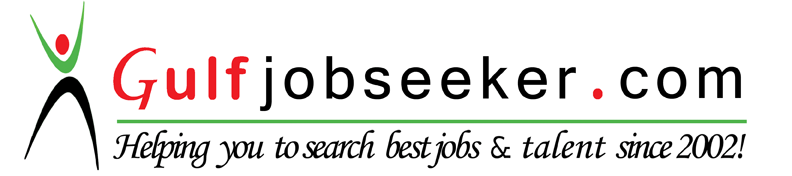 To get contact details of this candidate Purchase our CV Database Access on this link.http://www.gulfjobseeker.com/employer/services/buycvdatabase.php A Chartered Accountant seeking a challenging and exciting career in a leading organisation, which enable me to contribute to the growth of the organization by utilising the skills and abilities in strategic plans and decision making, that offers professional growth while being resourceful, innovative and flexible.Experience in financial reporting and accounting operations including maintenance of books of accounts, auditing, taxation and budgeting. Proficient in recommending procedures with proven ability to achieve financial discipline to enhance overall efficiency of the organization.Chartered Accountancy from The Institute of Chartered Accountants of IndiaLead Accountant in Infosys, India from October 2015 to March 2016Articled Assistant in Anil Nair & Associates, India from April 2011 to April 2014 Lead Accountant Infosys Chennai, India (October 2015 – March 2016)                                                         Key Responsibilities:Financial processing and analysis.Preparation of financial reports.Month end and year end closure activities like general ledger book closure, analyze and post accruals, provisions etc.Closure of Fixed Assets.Preparation of Bank Reconciliation Statement.Account reconciliation and follow up.Intercompany book closure.Articled AssistantAnil Nair & Associates Chartered Accountants Chennai, India (April 2011 – April 2014)Key Responsibilities:Preparation of audit programme and audit report.Manage resources and execute day-to-day activities of audit engagements / audit process.Schedule and conduct audits in conformity with policies & procedures of company.Identify and communicate accounting and audit matters along with recommendation to the Top Management.Produce audit working papers for checking and approval by superiors.Analysis of financial statements.Financial forecasting and budget preparation.Statutory, Internal and Tax Audit.Physical verification and valuation of inventories.Preparation of financial statements in compliance with Accounting Standards and other applicable laws and regulations.Reviewing all accounting processes and procedures ensuring compliance with company guidelines.Monitor and review all documents related to budgets, revenues, expenses, invoices, accounting etc.Finalisation of Accounts.Major clients handled:Expo Freight Private LimitedMail Solutions India Private LimitedSeven Arts International LimitedTexel Engineers Private LimitedDani Aviation Services Private LimitedShilpi Sharanya Apparel & Home Linen Pvt LtdASE Structure Design Pvt LtdPyramid Video International Sdn Bhd Chartered Accountancy from The Institute of Chartered Accountants of India (2010 – 2015) Master of Commerce (Finance) from Annamalai University, India (2011 – 2013) Bachelor of Commerce from University of Calicut, India (2008 – 2011)Proficient in Microsoft Office with advanced application knowledge in Microsoft ExcelExpert Knowledge in Tally ERPBasic knowledge in SAPBasic knowledge in other accounting packages15 Days General Management and Communication Skills Course from the ICAI100 Hours Information Technology Training Course from the ICAI       Date of Birth             	:     November 13, 1989Age			:     26 YearsSex                                        :     MaleMarital Status		:     UnmarriedLanguage Known		:     English, Malayalam and Tamil.Nationality			:     IndianP